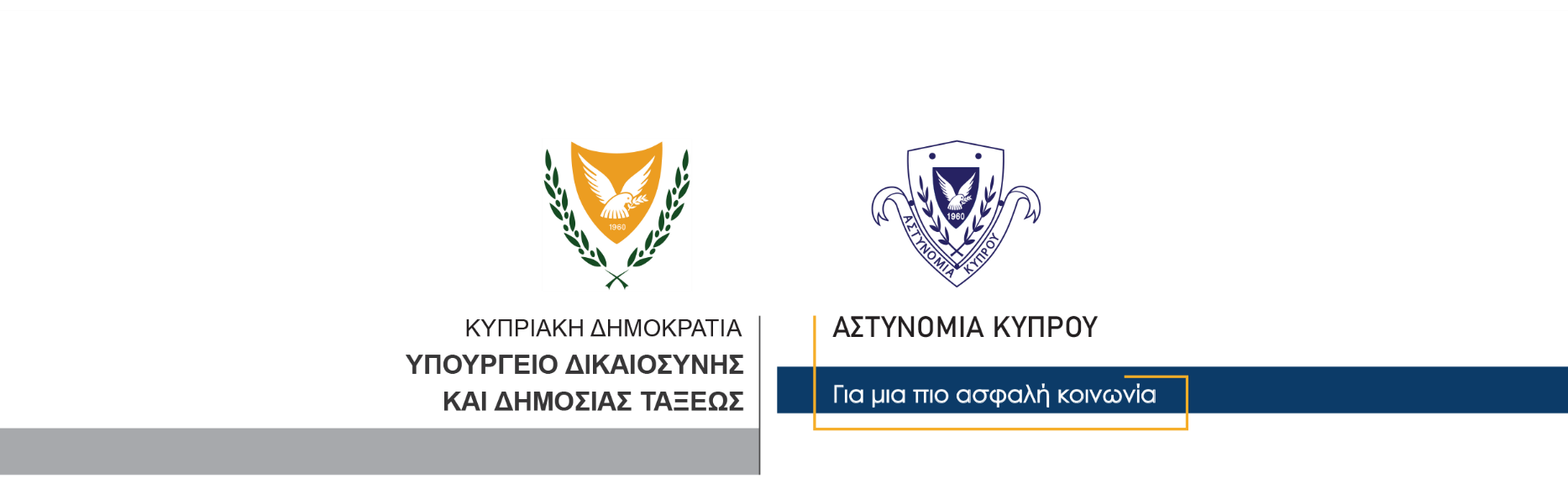 13 Μαρτίου, 2023  	Δελτίο Τύπου 5                                           Οδική τροχαία σύγκρουση	Σε κρίσιμη κατάσταση νοσηλεύεται 34χρονος, ο οποίος τραυματίστηκε χθες σε οδική σύγκρουση στη Λευκωσία. 	Συγκεκριμένα, γύρω στις 3.30μ.μ. χθες, ενώ 61χρονος οδηγούσε το αυτοκίνητο του στον αυτοκινητόδρομο Λεμεσού – Λευκωσίας στην έξοδο προς Στρόβολο, κάτω από συνθήκες που διερευνώνται, παρέσυρε και τραυμάτισε τον 34χρονο, ο οποίος βρισκόταν πεζός στον δρόμο. 	Ο 34χρονος μεταφέρθηκε με ασθενοφόρο στο Γενικό Νοσοκομείο Λευκωσίας, όπου διαπιστώθηκε ότι υπέστη κατάγματα σε διάφορα μέρη του σώματος του. Η κατάσταση της υγείας του κρίνεται από τους θεράποντες ιατρούς ως κρίσιμη. 	Οι εξετάσεις συνεχίζονται από την Τροχαία Λευκωσίας. 	    Κλάδος ΕπικοινωνίαςΥποδιεύθυνση Επικοινωνίας Δημοσίων Σχέσεων & Κοινωνικής Ευθύνης